WORKSHEET: Stakeholder Sketchpad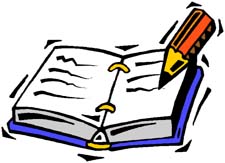 Project:StakeholderStake in the IssueHow can they help the project be successful?How should they be engaged?Name & Brief DescriptionWhat are their interests? Information needs? What do they expect? How are they affected?What skills, attributes do they bring to the project?What level of engagement should you consider? Are there conflicts of interest?StakeholderWhat do they want know?When do they want to know it by?How do they prefer you report it?